Тексерілді:                         Пән мұғалімі:З.Е.Дюсова    Сабақ №2.                   9-кластағы физика  сабағының қысқа мерзімді жоспарыКүні:Пәні:физикаКласы: 9«қ» Сабақтыңтақырыбы:39.40.Аспан сферасы. Аспан координаталарының жүйесі39.40.Аспан сферасы. Аспан координаталарының жүйесіЖалпы мақсат:Аспан сферасы,аспан координаталарының жүйесі  туралы түсіну.Аспан сферасы,аспан координаталарының жүйесі  туралы түсіну.Сілтеме:Физика және астрономия 9 класс оқулығыАлматы«Мектеп»  2013, «Физические викторины»Б.Ф.Билимович. .Москва «Просвещение»1968.Физика және астрономия 9 класс оқулығыАлматы«Мектеп»  2013, «Физические викторины»Б.Ф.Билимович. .Москва «Просвещение»1968.Оқу нәтижесі:Аспан сферасын,аспан координаталарының жүйесін  түсінеді.Аспан сферасын,аспан координаталарының жүйесін  түсінеді.Негізгі идея: Аспан сферасы-радиусы анықталмаған жорамал сфера, ал аспан координаталары-аспан денелерінің аспан сферасында орналасуын анықтайтынын  біледі. Аспан сферасы-радиусы анықталмаған жорамал сфера, ал аспан координаталары-аспан денелерінің аспан сферасында орналасуын анықтайтынын  біледі.Қолданылатын материалдар:Постер,маркер,интербелсенді тақта,презентация.Постер,маркер,интербелсенді тақта,презентация.Оқыту формасы,әдістері:СТОәд.ой қозғау,диалогтік о.ә.топтық жұмыс, «Еркін талқылау», «Ыстық орындық» стратегиясы,жиынтық бағалау,өзін-өзі бағалау, АКТ, БлумтаксономиясыСТОәд.ой қозғау,диалогтік о.ә.топтық жұмыс, «Еркін талқылау», «Ыстық орындық» стратегиясы,жиынтық бағалау,өзін-өзі бағалау, АКТ, БлумтаксономиясыСабақ кезеңдеріМұғалімнің іс-әрекетіОқушының іс-әрекетіОқыту модульдеріПсихологиялық ахуал қалыптастыру 2мин1.Сәлемдесу.Оқушыларды түгендеу.2Сөздермен  «1.занит 2.надир.3.координаталардың көкжиектік жүйесі.4.көкжиектік бұрыштық қасиеті» 4 топқа бөлемін.1.Мұғаліммен амандасып,кезекші жоқ оқушыларды түгендейді.2.Топқа бөлінеді.Топ басшы сайланады.Оқу мен оқудағы жаңа тәсілдерБілу: 3минФизикалық диктант арқылы үй тапсырмасын  сұраймын.1. Аспан сферасы   дегеніміз не?2. Аспан сферасы   бөліктерін ата?3. Аспан сферасы   көрнісін түсіндір?4. Жетіқарақшы мен темірқазық шоқжұлдызын салыстыр?5. Күн мен түннің өзгеруіне  мысал келтір?6. Аспан сферасын  білу біз үшін   маңызы қаншама?Арнайы қағазға жауаптарын толтырады.АКТТүсіну20минМәтінмен жұмыс1..1тақ.2..2тақ.3.3тақ4.4тақАспан координаталары аспан денелерінің аспан сферасында орналасуын анықтайды.Коррдинаталардың көкжиектік жүйесі.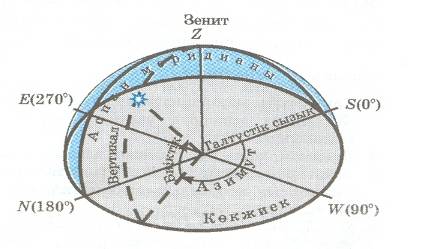 Бұл жүйеде негізгі жазықтық математикалық горизонт. Аспан шырағының орны екі бұрышпен анықталады.Азимут – көкжиек сызығы бойымен өлшенетін  шырақ вертикалына дейінгі бұрыш. (А)Шырақ биіктігі – верикаль бойымен өлшенетін шырақтың көкжиектен бұрыштық қашықтығы (һ) -900-тан +900-қа дейін.Координаталардың экваторлық жүйесі.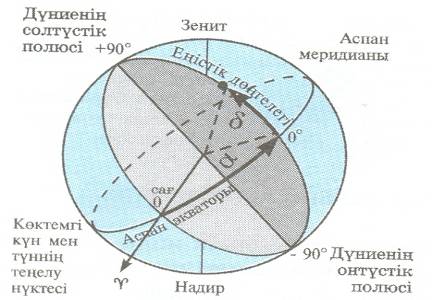 Негізгі жазықтығы –экватор жазықтығы.Еңістік – аспан шырағының аспан экваторынан бұрыштық қашықтығын  көрсететін шама. (δ). Еңістіктің аспан сферасының солтүстік жарыт шарында таңбасы «оң» мәні 0-ден +900-қа дейін, ал оңтүстік жарты шарда «теріс» 0-ден -900қа дейін. Тура көтерілу (α) координатасының мәні аспан экваторының бойымен көктемгі күн  мен түннің теңелу нүктесінен шырақтың еңістің дөңгелегіне дейін аспан сферасының айналу бағытына қарама-қарсы бағытта өлшенеді.Тура көтерілудің мәні 0-ден 3600-қа дейін және сағаттық бірліктермен өлшенеді.24 сағ=3600    1 сағ=150    1мин=15/   1c = 15//   10=4 мин  1/=4сТоппен жұмыс. Әр топ оқылған мәтінді, талқылайды, басқа топқа  жаңа тақырыпты түсіндіреді Баяндама бойынша тақырыптарын түсіндіреді.Оқу мен оқудағы жаңа тәсілдерҚолдану:5минТалдау5мин жаттығуды орындайды. тақтада шығарамыз.Оқуш.жас ерекшел.сәйкес  оқыту және оқуЖинақтау 5 мин«Ыстық орындық»1.ЖАЖК   дегеніміз не?2.Координаталардың экваторлық жүйесі бөліктерін ата?3. Күн мен түннің теңелуін  түсіндір?4. Аспан экваторы мен дүние осінің орналасуын  салыстыр?5. Жұлдыздар қозғалысының  өзгеруіне  мысал келтір?6. ЖАЖК  білу біз үшін   маңызы қаншама?Бір оқушы тақырыпты қортындылайды,қалған оқушылар  түсінбеген сұрақтарын қойып жауап алады.Оқу мен оқудағы жаңа тәсілдерРефлексия 3мин«Сиқырлы ағаш»Тақтада ағаш ілініп тұрады: 1.ағаштың жемісі-сабақ жемісті болды.2.гүл-сабақ жақсы өтті.3.жасыл жапырақ-сабақ онша қызық болмады.4.сары жапырақ-сабақ ұнаған жоқ.СТОБағалау2минБағалау парағыБағалау парағын  толтырадыОқу үшін бағалау және оқудағы бағалау.Үйге тапсырма1минГлоссарий жазу.Күнделіктеріне үй тапсырмасын жазады.